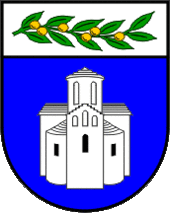 ZADARSKA ŽUPANIJAUPRAVNI ODJEL ZA JAVNU NABAVU I UPRAVLJANJE IMOVINOMBožidara Petranovića 8, ZadarPOZIV NA DOSTAVU PONUDEu postupku jednostavne nabave usluge najma multifunkcijskih pisača i fotokopirnih aparataEvidencijski broj: 27-21-JNKLASA: 406-01/21-03/7URBROJ: 2198/1-17/1-21-3Zadar, 11. veljače 2021. godineSadržaj:POZIV NA DOSTAVU PONUDENaručitelj Zadarska županija, Božidara Petranovića 8, Zadar, OIB: 56204655363 pokrenula je postupak jednostavne nabave usluge najma multifunkcijskih pisača i fotokopirnih aparata, evidencijski broj 27-21-JN, a za koju, sukladno članku 12. stavku 1. Zakona o javnoj nabavi („Narodne novine“ broj 120/16), nije obvezan primijeniti Zakon o javnoj nabavi za predmetnu nabavu.Temeljem članka 16. Pravilnika o provedbi postupaka jednostavne nabave („Službeni glasnik Zadarske županije“ broj 5/18, 7/20) javnom objavom na mrežnoj stranici Zadarske županije upućuje se gospodarskim subjektima poziv na dostavu ponuda sukladno slijedećim uvjetima i zahtjevima koji predstavljaju osnovne elemente za izradu ponude.OPĆI PODACI Opći podaci o naručiteljuZADARSKA ŽUPANIJABožidara Petranovića 823000 ZADAR OIB: 56204655363Telefon: 023/ 350-350Telefaks: 023/ 350-319 Mrežna stranica: www.zadarska-zupanija.hrOsoba ili služba zadužena za komunikaciju s gospodarskim subjektimaUpravni odjel za javnu nabavu i upravljanje imovinom, Odsjek za javnu nabavu	Kontakt osoba: Anita Mijić ili Mira OrlovićTelefon: 023/ 350-317 ili 023/350-300Telefaks: 023/ 350-361Adresa elektronske pošte: nabava@zadarska-zupanija.hrOvaj Poziv na dostavu ponuda objavljen je na mrežnoj stranici naručitelja (www.zadarska-zupanija.hr ), gdje će biti objavljene i sve eventualne izmjene Poziva.PODACI O PREDMETU NABAVEEvidencijski broj nabave: Evidencijski broj nabave, 27-21-JNProcijenjena vrijednost predmeta nabave: Ukupna procijenjena vrijednost nabave iznosi 140.000,00 kuna bez PDV-aGrupa 1: najam fotokopirnih uređaja – 100.000,00 knGrupa 2: najam multifunkcijskih pisača – 40.000,00 knOpis predmeta nabave ili grupa nabavePredmet nabave je nabava usluge najma fotokopirnih uređaja i multifunkcijskih pisača za potrebe upravnih tijela Zadarske županije po principu „najam po izrađenoj kopiji“. Predmet nabave podijeljen je u grupe i to: Grupa 1: najam fotokopirnih uređaja Grupa 2: najam multifunkcijskih pisača Dozvoljeno je odvojeno nuđenje po grupama.CPV oznaka i naziv prema Uredbi o uvjetima primjene Jedinstvenog rječnika javne nabave (CPV): 72514000-1.Količina i tehnička specifikacija predmeta nabaveKoličina i tehničke specifikacije za obje grupe predmeta nabave u cijelosti su iskazane u Troškovnicima i Tehničkim specifikacijama koji su sastavni dio ovog Poziva na dostavu ponuda.Količine predmeta nabave određene su okvirno s obzirom da se zbog njegove prirode ne može unaprijed odrediti točna količina. Stvarno nabavljena količina predmeta nabave na temelju       sklopljenog ugovora može biti veća ili manja od okvirne količine, ali ukupna plaćanja bez PDV-a na temelju sklopljenog ugovora o nabavi ne smiju prelaziti procijenjenu vrijednost nabave.Usluga najma fotokopirnih aparata i multifunkcijskih pisača po principu „najam po izrađenoj kopiji“ podrazumijeva da je u cijenu usluge uključena kompletna briga ponuditelja za ispravno funkcioniranje iznajmljene opreme, u što je uključeno slijedeće: dostava i instalacija fotokopirnih aparata/ multifunkcijskih pisača u skladu sa traženim rokom, količinom i minimalnim tehničkim karakteristikama, edukacija korisnika za korištenje opreme,redovno servisiranje i otklanjanje kvarova na opremi,osiguranje svih rezervnih i potrošnih dijelova koji će se utrošiti prilikom održavanja ili otklanjanja kvarova na opremi,osiguranje potrošnog materijala (originalni toneri, originalni dijelovi)zbrinjavanje istrošenog potrošnog materijala.Najam fotokopirnih aparata/ multifunkcijskih pisača obračunavat će se po broju učinjenih kopija u jednom mjesecu. Mjesto izvršenja ugovoraBožidara Petranovića 8 , 23000 ZadarJosipa Jurja Strossmayera 20, 23000 ZadarFranka Lisice 77, 23000 ZadarFra Brne Krnarutića 13/1, 23000 ZadarStjepana Radića 2f , 23000 ZadarNarodni trg, 23000 ZadarBraće Vranjanina 11, 23000 ZadarMiroslava Krleže 5c, 23000 ZadarDomobranska 2, 23420 BenkovacTrg domovinske zahvalnosti 5, 23420 BenkovacKralja Tvrtka 1, 23210 Biograd na MoruPark sv. Jurja 1, 23440 GračacStjepana Radića 17, 23450 ObrovacAnte Starčevića 11, 23450 Obrovac Bana Josipa Jelačića 8a, 23250 PagNavedene adrese lokacija Naručitelja podložne su promjenama tijekom važenja ovog Ugovora zbog mogućnosti preseljenja naručitelja na nove lokacije, otvaranja ili zatvaranja ureda ili ispostava i slično. Rok početka i završetka izvršenja ugovoraS ponuditeljem čija ponuda bude odabrana sklopit će se Ugovor o najmu fotokopirnih aparata, odnosno Ugovor o najmu multifunkcijskih pisača.Rok trajanja ugovora je 12 mjeseci počevši od dana 1.3.2021. godineOdabrani ponuditelj je dužan dostaviti i instalirati uređaj na lokaciju naručitelja, te educirati ovlaštenu osobu naručitelja u roku od 15 dana od dana stupanja na snagu ugovora.Odabrani ponuditelj s kojim bude sklopljen ugovor, obvezan je preuzimati i zbrinjavati istrošeni potrošni materijal (toner, toner cartridge, otpadni toner).Rok valjanosti ponude60 dana od dana isteka roka za dostavu ponuda. Rok valjanosti ponude mora biti naveden u ponudbenom listu koji je sastavni dio ovog Poziva.Naručitelj u ovoj fazi dostavlja prijedlog ugovora, te zadržava pravo isti prilagoditi ovisno o pristiglim ponudama, te odabranom ponuditelju. Naručitelj zadržava pravo jednostranog raskida ugovora i to bezuvjetno i bez naknade štete, prije isteka roka na koji je sklopljen ugovor o čemu obavještava odabranog ponuditelja pisanim putem uz otkazni rok od trideset (30) dana.Prijedlog ugovora koji je sastavni dio ovog Poziva (Prilog 3.) treba potpisati ovlaštena osoba za zastupanje ponuditelja u znak pristanka. Potpisani Prijedlog ugovora sastavni je dio ponude.OSNOVE ZA ISKLJUČENJE GOSPODARSKOG SUBJEKTAObveze plaćanja dospjelih poreznih obveza i obveza za mirovinsko i zdravstveno osiguranjePonuditelj u ponudi mora priložiti potvrdu porezne uprave ili drugog nadležnog tijela u državi poslovnog nastana gospodarskog subjekta, koja ne smije biti starija od 30 dana od dana objave ovog Poziva.Iz navedenog dokaza mora biti razvidno da je ponuditelj ispunio obveze plaćanja dospjelih poreznih obveza i obveza za mirovinsko i zdravstveno osiguranje, odnosno da mu je temeljem posebnih propisa odobrena odgoda plaćanja navedenih obveza.Naručitelj će isključiti ponuditelja iz postupka nabave ako utvrdi da nije ispunio obveze plaćanja dospjelih poreznih obveza i obveza za mirovinsko i zdravstveno osiguranjeIzvadak iz kaznene evidencije ili drugog odgovarajućeg registra (članak 251. ZJN)Naručitelj će isključiti gospodarskog subjekta iz postupka javne nabave ako utvrdi:da je gospodarski subjekt koji ima poslovni nastan u Republici Hrvatskoj ili osoba koja je član upravnog, upravljačkog ili nadzornog tijela ili ima ovlasti zastupanja, donošenja odluka ili nadzora toga gospodarskog subjekta i koja je državljanin Republike Hrvatske pravomoćnom presudom osuđena za:sudjelovanje u zločinačkoj organizaciji, na temeljučlanka 328. (zločinačko udruženje) i članka 329. (počinjenje kaznenog djela u sastavuzločinačkog udruženja) Kaznenog zakonačlanka 333. (udruživanje za počinjenje kaznenih djela), iz Kaznenog zakona („Narodnenovine“ broj: 110/97, 27/98, 50/00, 129/00, 51/01, 111/03, 190/03, 105/04, 84/05, 71/06, 110/07, 152/08, 57/11, 77/11, 143/12)korupciju, na temeljučlanka 252. (primanje mita u gospodarskom poslovanju), članka 253. (davanje mita u gospodarskom poslovanju), članka 254. (zlouporaba u postupku javne nabave), članka 291. (zlouporaba položaja i ovlasti), članka 292. (nezakonito pogodovanje), članka 293. (primanje mita), članka 294. (davanje mita), članka 295. (trgovanje utjecajem) i članka 296. (davanje mita za trgovanje utjecajem) Kaznenog zakona, članka 294.a (primanje mita u gospodarskom poslovanju), članka 294.b (davanje mita u gospodarskom poslovanju), članka 337. (zlouporaba položaja i ovlasti), članka 338. (zlouporaba obavljanja dužnosti državne vlasti), članka 343. (protuzakonito posredovanje), članka 347. (primanje mita) i članka 348. (davanje mita) iz Kaznenog zakona („Narodne novine“ broj: 110/97, 27/98, 50/00, 129/00, 51/01, 111/03, 190/03, 105/04, 84/05, 71/06, 110/07, 152/08, 57/11, 77/11, 143/12),prijevaru, na temeljučlanka 236. (prijevara), članka 247. (prijevara u gospodarskom poslovanju), članka 256. (utaja poreza ili carine) i članka 258. (subvencijska prijevara) Kaznenog zakona članka 224. (prijevara), članka 293. (prijevara u gospodarskom poslovanju) i članka 286. (utaja poreza i drugih davanja) iz Kaznenog zakona („Narodne novine“ broj: 110/97, 27/98, 50/00, 129/00, 51/01, 111/03, 190/03, 105/04, 84/05, 71/06, 110/07, 152/08, 57/11, 77/11, 143/12)terorizam ili kaznena djela povezana s terorističkim aktivnostima, na temeljučlanka 97. (terorizam), članka 99. (javno poticanje na terorizam), članka 100. (novačenje za terorizam), članka 101. (obuka za terorizam) i članka 102. (terorističko udruženje) Kaznenog zakona članka 169. (terorizam), članka 169.a (javno poticanje na terorizam) i članka 169.b (novačenje i obuka za terorizam) iz Kaznenog zakona („Narodne novine“ broj: 110/97, 27/98, 50/00, 129/00, 51/01, 111/03, 190/03, 105/04, 84/05, 71/06, 110/07, 152/08, 57/11, 77/11, 143/12)pranje novca ili financiranje terorizma, na temeljučlanka 98. (financiranje terorizma) i članka 265. (pranje novca) Kaznenog zakona članka 279. (pranje novca) iz Kaznenog zakona („Narodne novine“ broj: 110/97, 27/98, 50/00, 129/00, 51/01, 111/03, 190/03, 105/04, 84/05, 71/06, 110/07, 152/08, 57/11, 77/11, 143/12)dječji rad ili druge oblike trgovanja ljudima, na temeljučlanka 106. (trgovanje ljudima) Kaznenog zakona članka 175. (trgovanje ljudima i ropstvo) iz Kaznenog zakona („Narodne novine“ broj: 110/97, 27/98, 50/00, 129/00, 51/01, 111/03, 190/03, 105/04, 84/05, 71/06, 110/07, 152/08, 57/11, 77/11, 143/12)da je gospodarski subjekt koji nema poslovni nastan u Republici Hrvatskoj ili osoba koja je član upravnog, upravljačkog ili nadzornog tijela ili ima ovlasti zastupanja, donošenja odluka ili nadzora toga gospodarskog subjekta i koja nije državljanin Republike Hrvatske pravomoćnom presudom osuđena za kaznena djela iz točke 1. podtočaka od a) do f) i za odgovarajuća kaznena djela koja, prema nacionalnim propisima države poslovnog nastana gospodarskog subjekta, odnosno države čiji je osoba državljanin, obuhvaćaju razloge za isključenje iz članka 57. stavka 1. točaka od (a) do (f) Direktive 2014/24/EU.Naručitelj će isključiti gospodarskog subjekta u bilo kojem trenutku tijekom postupka nabave ako utvrdi da postoje osnove za isključenje iz ove točke Poziva.Sukladno članku 255. stavak 6. ZJN razdoblje isključenja gospodarskog subjekta kod kojeg su ostvarene osnove za isključenje iz postupka nabave sukladno ovoj točki Poziva je pet godina od dana pravomoćnosti presude, osim ako pravomoćnom presudom nije određeno drukčije.Kao dokaz da ne postoje osnove za isključenje iz ove točke Naručitelj će prihvatiti: izvadak iz kaznene evidencije ili drugog odgovarajućeg registra ili, ako to nije moguće, jednakovrijedni dokument nadležne sudske ili upravne vlasti u državi poslovnog nastana gospodarskog subjekta, odnosno državi čiji je osoba državljanin, kojim se dokazuje da ne postoje navedene osnove za isključenje.Ako se u državi poslovnog nastana gospodarskog subjekta, odnosno državi čiji je osoba državljanin ne izdaju dokumenti iz prethodnog stavka ili ako ne obuhvaćaju sve okolnosti iz ove točke Dokumentacije o nabavi, oni mogu biti zamijenjeni izjavom pod prisegom ili, ako izjava pod prisegom prema pravu dotične države ne postoji, izjavom davatelja s ovjerenim potpisom kod nadležne sudske ili upravne vlasti, javnog bilježnika ili strukovnog ili trgovinskog tijela u državi poslovnog nastana gospodarskog subjekta, odnosno državi čiji je osoba državljanin.Dostatan dokaz da ne postoje osnove za isključenje iz ove točke za gospodarske subjekte s poslovnim nastanom u Republici Hrvatskoj je izjava sukladno prethodnom stavku. Obrazac izjave je sastavni dio ovog Poziva (Prilog 2.).Dokaz da ne postoje osnove za isključenje iz ove točke ne smije biti stariji od 30 dana od dana objave Poziva.SPOSOBNOST ZA OBAVLJANJE PROFESIONALNE DJELATNOSTI Upis u sudski, obrtni, strukovni ili drugi odgovarajući registar države sjedišta gospodarskog subjektaPonuditelj mora dokazati svoj upis u sudski, obrtni, strukovni ili drugi odgovarajući registar države sjedišta gospodarskog subjekta. Upis u registar dokazuje se odgovarajućim izvodom, a ako se oni ne izdaju u državi sjedišta gospodarskog subjekta, gospodarski subjekt može dostaviti izjavu s ovjerom potpisa kod nadležnog tijela.Izvod ili izjava ne smiju biti stariji od tri mjeseca računajući od dana objave ovog Poziva.TEHNIČKA I STRUČNA SPOSOBNOSTKao dokaz tehničke sposobnosti za izvršenje predmeta nabave traži se:Katalog, izvod iz kataloga ili prospekt Ponuditelji su kao sastavni dio ponude obvezni dostaviti katalog, izvod iz kataloga, prospekt ili drugu tehničku dokumentaciju za svaki proizvod koji nude u Troškovniku sa tehničkom specifikacijom kao dokaz da ponuđeni proizvod odgovara svim traženim tehničkim karakteristikama. Katalozi i/ili druga tehnička dokumentacija moraju sadržavati: naziv i oznaku ponuđenog proizvoda, te specifikaciju (tehničke karakteristike) proizvoda koji ponuditelj nudi u Troškovniku.Katalozi i/ili druga teh. dokumentacija mogu biti izrađeni i na engleskom jeziku. Ponuditelj je dužan u katalogu i/ili drugoj tehničkoj dokumentaciji jasno naznačiti nuđeni uređaj (npr. zaokružiti stavku, podcrtati ili sl.)Dostavljenim službenim katalozima i/ili drugom tehničkom dokumentacijom ponuditelj mora dokazati da ponuđena roba u svim tehničkim karakteristikama udovoljava traženju Naručitelja. Ponuditelj mora dokazati da je u mogućnosti ponuditi opciju ekološkog zbrinjavanja istrošene tinte i tonere te dostaviti;kopiju važećeg ugovora s tvrtkom ovlaštenom za skupljanje, skladištenje i prijevoz otpadnih  tonera i tinti  iz kojeg je razvidno da ista posjeduje dozvolu za gospodarenje otpadom izdanu od strane nadležnog tijela Ministarstva zaštite okoliša i energetikeDostava traženih dokumenataDokumente tražene u točki 3., 4. i 5. ovog Poziva, ponuditelj može dostaviti u neovjerenoj preslici pri čemu se neovjerenom preslikom smatra i neovjereni ispis elektroničke isprave.Naručitelj može radi provjere istinitosti podataka:Od ponuditelja zatražiti dostavu izvornika ili ovjerenih preslika tih dokumenata u primjerenom roku i/iliObratiti se izdavatelju dokumenata ili nadležnim tijelima.Ukoliko se utvrdi da je ponuditelj dostavio lažne podatke, Naručitelj će ga isključiti iz postupka nabave.KRITERIJ ZA ODABIR PONUDE Naručitelj donosi Odluku o odabiru ekonomski najpovoljnije ponude prema kriteriju za odabir ponude. Kriterij za odabir ponude je ekonomski najpovoljnija ponuda. Relativni ponder 100% cijena.Ako su dvije ili više valjanih ponuda jednako rangirane prema kriteriju za odabir ponude, naručitelj će odabrati ponudu koja je zaprimljena ranije.CIJENA PONUDECijena  ponude  izražava se  za  cjelokupan  predmet nabave i mora biti izražena u kunama bez poreza na dodanu vrijednost (PDV-a).  Cijena ponude piše se brojkama i izražena na dva decimalna mjesta. Cijena najma fotokopirnih aparata/ multifunkcijskih pisača iskazuje se po jediničnoj cijeni kopije formata A-4. Najam fotokopirnih aparata obračunavat će se po broju učinjenih kopija u jednom mjesecu. Jedinična cijena kopije formata A-4 uključuje slijedeće: dostavu i instalaciju uređaja na lokaciju naručitelja u roku od 15 dana od dana stupanja na snagu ovog Ugovora,redovne i izvanredne servisne preglede,edukaciju ovlaštenika Naručitelja u cilju optimalnog korištenja aparata putem tehničkih i praktičnih savjeta,uklanjanje smetnji i kvarova uslijed redovnog korištenja sa odazivom na poziv Naručitelja u roku od max. 4 sata,dostavu i zamjenu originalnih tonera i originalnih pričuvnih dijelova, zbrinuti istrošeni potrošni materijal (toner, toner cartridge, otpadni toner),brigu o tome da su aparati potpuno funkcionalni i da osiguravaju kvalitetne kopije, privremeno instaliranje zamjenskog/ih aparata iste kvalitete i karakteristika u slučaju da otklanjanje kvarova nije moguće na lokaciji Naručitelja, dolazak na redovno mjesečno očitanje brojača ispisa kopija, uz popunjavanje radnog naloga, koji se zajedno s računom za najam dostavlja korisniku.Jedinična cijena iskazuje se bez poreza na dodanu vrijednost, koji se iskazuje zasebno iza cijene ponude. Ukupnu cijenu ponude čini cijena ponude s porezom na dodanu vrijednost (PDV). Obostrani ispis A4 formata obračunava se kao dva jednostrana ispisa.Napomena kod fotokopirnih aparata:Svaki jednostrani ispis A3 formata, obračunava se kao dva jednostrana ispisa A4 formata.Crno bijela kopija izrađena na fotokopirnom aparatu u boji (TIP3) obračunavat će se po jediničnoj cijeni crno bijele kopije izrađene na aparatima TIP1 i TIP2.Jedinične cijene iz ponude su nepromjenjive za cijelo vrijeme trajanja ugovora o nabavi. Ako ponuditelj nije u sustavu PDV-a ili je predmet nabave oslobođen PDV-a, u ponudbenom listu, na mjesto predviđeno za upis cijene ponude s PDV-om, upisuje se isti iznos kao što je upisan na mjestu predviđenom za upis cijene ponude bez PDV-a, a mjesto predviđeno za upis PDV-a ostavlja se prazno. Priloženi troškovnik ponuditelj mora popuniti u cijelosti, te upisati sve jedinične i ukupne cijene kao i sveukupni iznos. Ponuditelj je obvezan uz troškovnik dostaviti i popunjene Tehničke specifikacije na način kako je traženo obrascem. Ponuditelj se odgovorom "DA" u stupcu  „Karakteristike ponuđene opreme“ obvezuje na nuđenje opreme koja minimalno ispunjava traženi tehnički zahtjev. Ukoliko se pregledom utvrdi da je na neki od postavljenih upita odgovor "NE“ ponuda će biti odbijena.Ponuditelj je obvezan ispuniti sve stavke troškovnika i tehničke specifikacije, te ne smije mijenjati ili nadopunjavati tekst opisa pojedinih stavki, tehničkog opisa ili količine u troškovniku/ tehničkoj specifikaciji. Ako ponuditelj ne postupi u skladu sa zahtjevima iz ove točke, ili promjeni tekst ili količine navedene u troškovniku/ tehničkoj specifikaciji smatrat će se da je takav troškovnik nepotpun i nevažeći, te će ponuda biti odbačena kao neprihvatljiva.ROK, NAČIN I UVJETI PLAĆANJAPlaćanje se obavlja na temelju ispostavljenog e-računa u roku od trideset (30) dana od dana zaprimanja e-računa u strukturiranom elektroničkom obliku putem informacijskog posrednika (FINA), na IBAN ponuditelja. Račun treba glasiti na: ZADARSKA ŽUPANIJA, Božidara Petranovića 8, 23000 Zadar, s pozivom na broj ugovora o nabavi i mjestom izvršenja usluge.Uz račun mora biti priložen radni nalog s očitanjem brojača ispisa kopija.Predujam isključen, kao i traženje sredstava osiguranja plaćanja od strane gospodarskog subjekta.Na zakašnjele uplate odabrani ponuditelj ima pravo naručitelju obračunati zakonsku zateznu kamatu. U slučaju slanja opomena odabrani ponuditelj nema pravo na naplatu troškova opomena.UPUTA O ISPRAVNOM NAČINU IZRADE PONUDEPri izradi ponude ponuditelj se mora pridržavati zahtjeva i uvjeta iz ovog Poziva.Ponuda, zajedno sa pripadajućom dokumentacijom, izrađuje se na hrvatskom jeziku i latiničnom pismu. Sadržaj ponudePonuda treba sadržavati:Ponudbeni list (ispunjen, potpisan i pečatiran od strane ovlaštene osobe ponuditelja),Troškovnik (ispunjen, potpisan i pečatiran od strane ovlaštene osobe ponuditelja),Tehnička specifikacija (ispunjena),Prijedlog Ugovora (ispunjen, potpisan i pečatiran od strane ovlaštene osobe ponuditelja),Ostale dokumente tražene ovim Pozivom.Način izrade ponudePonuda se izrađuje u papirnatom obliku na način da čini cjelinu. Ako zbog opsega ili drugih objektivnih okolnosti ponuda ne može biti izrađena na način da čini cjelinu, onda se izrađuje u dva ili više dijelova. Ponuda se predaje u izvorniku. Ponuda se uvezuje na način da se onemogući naknadno vađenje ili umetanje listova.Ako je ponuda izrađena u dva ili više dijelova, svaki dio se uvezuje na način da onemogući naknadno vađenje ili umetanje listova. Propisani tekst dokumentacije za nadmetanje (uključujući troškovnik) ne smije se mijenjati i nadopunjavati. Stranice ponude označavaju brojem na način da je vidljiv redni broj stranice i ukupan broj stranica ponude. Kada je ponuda izrađena od više dijelova, stranice se označavaju na način da svaki sljedeći dio započinje rednim brojem koji se nastavlja na redni broj stranice kojim završava prethodni dio. Ako je dio ponude izvorno numeriran (npr. katalozi, brošure i sl.) ponuditelj ne mora taj dio ponude ponovno numerirati. Ponude se pišu neizbrisivom tintom. Ispravci u ponudi moraju biti izrađeni na način da su vidljivi. Ispravci moraju uz navod datuma ispravka biti potvrđeni potpisom ponuditelja. NAČIN DOSTAVE PONUDE Ponuda mora biti izrađena u skladu s točkom 9. ovog Poziva, te se dostavlja u papirnatom obliku, u zatvorenoj omotnici.Ponuda se može dostaviti za jednu ili za obje grupe predmeta nabave. Ukoliko ponuditelj dostavlja ponudu za sve grupe, za svaku grupu predmeta nabave obvezan je dostaviti zasebnu ponudu u zatvorenoj propisano označenoj omotnici sukladno točki 10.2. Poziva, a dokumente tražene točkama 3.1. i 4.1. ovog Poziva može dostaviti uz jednu od ponuda.Do isteka roka za dostavu ponuda ponuditelj može dostaviti izmjenu ili dopunu svoje ponude. Izmjena i/ili dopuna ponude dostavlja se na isti način kao i osnovna ponuda s obveznom naznakom da se radi o izmjeni i/ili dopuni ponude. Ponuditelj može do isteka roka za dostavu ponude pisanom izjavom odustati od svoje dostavljene ponude. Pisana izjava dostavlja se na isti način kao i ponuda s obveznom naznakom da se radi o odustajanju ponude. Ponuda pristigla nakon isteka roka za dostavu ponuda neće se otvarati, te će se kao zakašnjela ponuda vratiti ponuditelju koji ju je dostavio.Alternativna ponuda nije dopuštena u ovom postupku nabave. Mjesto dostave ponudeZadarska županija, Božidara Petranovića 8, 23000 ZadarNačin dostave ponudePonuda se dostavlja u zatvorenoj poštanskoj omotnici neposredno na pisarnicu naručitelja ili preporučenom poštanskom pošiljkom na adresu naručitelja iz točke 10.1. ovog Poziva. Na zatvorenoj omotnici mora biti naznačeno:- na prednjoj strani omotnice: ZADARSKA ŽUPANIJABožidara Petranovića 823000 ZadarPONUDA za nabavu usluge najma multifunkcijskih pisača i fotokopirnih aparataGRUPA _____ – NE OTVARAJ“Evidencijski broj nabave: 27-21-JN- na poleđini ili u gornjem lijevom kutu omotnice: Naziv i adresa ponuditeljaOIB ponuditeljaRok za dostavu ponudeKrajnji rok za dostavu ponude je 19. 2. 2021. godine do 10:00 sati, bez obzira na način dostave.BITNI UVJETI ZA IZVRŠENJE UGOVORA O NABAVIOdabrani ponuditelj je obvezan izvršiti predmet nabave sukladno roku, kvaliteti i cijeni navedenoj u dostavljenoj ponudi i uvjetima ovog Poziva na dostavu ponuda.Jamstvo za uredno ispunjenje ugovoraU roku od deset (10) dana od dana potpisa ugovora obje ugovorne strane, odabrani ponuditelj je obvezan dostaviti jamstvo za uredno ispunjenje ugovora za slučaj povrede ugovornih obveza. Jamstvo se dostavlja u obliku zadužnice ili bjanko zadužnice. Zadužnicu ili bjanko zadužnicu će odabrani ponuditelj dostaviti potvrđenu kod javnog bilježnika i popunjenu sukladno Pravilniku o obliku i sadržaju zadužnice („Narodne novine“ broj 115/12, 82/17) ili Pravilniku o obliku i sadržaju bjanko zadužnice („Narodne novine“ broj 115/12, 82/17) u visini 10% (deset posto) od ukupne vrijednosti ugovora, bez PDV-a.Odabrani ponuditelj može i uplatiti novčani polog  u iznosu od 10 % vrijednosti ugovora (bez PDV-a) koji se uplaćuje putem naloga za plaćanje na račun ZADARSKA ŽUPANIJA - IBAN: HR4424020061800013007, model 68, poziv na broj 5312-OIB (uplatitelja), opis plaćanja: „Jamstvo za uredno ispunjenje Ugovora Klasa:__________“.Uplata se potvrđuje kopijom uplate, odnosno bilo kojim dokumentom na kojem je razvidno da je uplaćen iznos na IBAN Naručitelja i dostavlja se na dokaziv način (e-mailom, preporučenom poštom ili na drugi dokaziv način).Nedostavljanje jamstva za uredno ispunjenje ugovora nakon proteka deset (10) kalendarskih dana od dana potpisa obje ugovorne strane predstavlja razlog za raskid ugovora.Ukoliko odabrani ponuditelj u navedenom roku ne dostavi jamstvo za uredno ispunjenje ugovora, Naručitelj će raskinuti Ugovor, ponovno rangirati ponude, ne uzimajući u obzir ponudu prvotno odabranog ponuditelja, te na temelju kriterija za odabir donijeti novu odluku o odabiru ili ako postoje razlozi poništiti postupak. Jamstvo za uredno ispunjenje ugovora naplatit će se u slučaju neizvršenja ugovora i povrede ugovornih obveza, jednostranog raskida ugovora. Ako jamstvo za uredno izvršenje ugovora ne bude naplaćeno, naručitelj će ga vratiti odabranom ponuditelju odnosno izvršiti povrat novčanog pologa u roku od 30 dana od dana uredno izvršenog ugovora.OSTALOPopis gospodarskih subjekata s kojima je naručitelj u sukobu interesaTemeljem članka 80. Zakona o javnoj nabavi („Narodne novine“ broj: 120/16) Zadarska  županija kao naručitelj objavljuje popis gospodarskih subjekata s kojima je predstavnik naručitelja iz članka 76. stavka 2. točke 1. ZJN 2016. ili s njim povezana osoba u sukobu interesa:MAGNOLIA d.o.o., Crno 34/d, 23000 Zadar, OIB: 30081007311,3LMC d.o.o. za savjetovanje, Radnička cesta 80, 10000 Zagreb, OIB:92794184115.Obavijest o rezultatima nabaveNa osnovu rezultata pregleda i ocjene pristiglih ponuda od strane stručnog povjerenstva, ovlaštena osoba naručitelja donosi Odluku o odabiru ili Odluku o poništenju postupka nabave u roku od 15 dana od dana isteka roka za dostavu ponuda.Odluka o odabiru ili poništenju zajedno sa Zapisnikom o pregledu i ocjeni ponuda dostavlja se ponuditeljima objavom na mrežnoj stranici Naručitelja (www.zadarska-zupanija.hr).Dostava se smatra obavljenom istekom dana objave.Posebne odredbeNaručitelj neće prihvatiti ponudu koja ne ispunjava uvjete i zahtjeve vezane uz predmet nabave iz ovog Poziva.Naručitelj zadržava pravo poništiti ovaj postupak nabave u bilo kojem trenutku, odnosno ne odabrati niti jednu ponudu, a sve bez ikakvih obveza ili naknada bilo koje vrste prema ponuditeljima.ŽalbaTemeljem članka 24. Pravilnika o provedbi postupaka jednostavne nabave („Službeni glasnik Zadarske županije“ broj: 5/18) žalba nije dopuštena.Prilog 1.PONUDBENI LIST ZA GRUPU ___________Predmet nabave: Usluga najma multifunkcijskih uređaja i fotokopirnih aparataEvidencijski broj nabave: 27-21-JNNaručitelj: Zadarska županija, Božidara Petranovića 8,23000 Zadar, OIB: 56204655363Rok valjanosti ponude: ________danaRok izvršenja:___________________ Datum: ________________________							M.P.	__________________________								  (Ovlaštena osoba ponuditelja)Prilog 2. - Ogledni primjerak izjaveTemeljem članka 251. stavka 1. točka 1. i članka 265. stavka 2. Zakona o javnoj nabavi (Narodne novine, broj: 120/2016), kao ovlaštena osoba za zastupanje gospodarskog subjekta dajem sljedeću:I Z J A V U   O   N E K A Ž NJ A V A N J Ukojom ja _________________________________________________________________       		(ime i prezime, adresa/prebivalište, OIB ili broj identifikacijskog dokumenta i izdavatelj istog)kao osoba ovlaštena za zastupanje gospodarskog subjekta/ ponuditelja:________________________________________________________________________			(naziv i sjedište gospodarskog subjekta/ponuditelja, OIB)za sebe i za gospodarski subjekt te za sve osobe koje su članovi upravnog, upravljačkog ili nadzornog tijela ili imaju ovlasti zastupanja, donošenja odluka ili nadzora gospodarskog subjekta:___________________________________________________________________________________________________________________________________________________________________________________________________________________________(potrebno je navesti ime i prezime, adresa/prebivalište, OIB ili broj identifikacijskog dokumenta i izdavatelja istog za sve osobe koja su članovi upravnog, upravljačkog ili nadzornog tijela ili imaju ovlasti zastupanja, donošenja odluka ili nadzora gospodarskog subjekta – za koje se daje izjava)izjavljujem da nema okolnosti koje bi bile protivne odredbi članka 251. stavka 1. Zakona o javnoj nabavi (NN 120/16), odnosno da nismo pravomoćnom presudom osuđeni za:sudjelovanje u zločinačkoj organizaciji, na temeljučlanka 328. (zločinačko udruženje) i članka 329. (počinjenje kaznenog djela u sastavu zločinačkog udruženja) Kaznenog zakonačlanka 333. (udruživanje za počinjenje kaznenih djela), iz Kaznenog zakona (»Narodne novine«, br. 110/97., 27/98., 50/00., 129/00., 51/01., 111/03., 190/03., 105/04., 84/05., 71/06., 110/07., 152/08., 57/11., 77/11. i 143/12.)korupciju, na temeljučlanka 252. (primanje mita u gospodarskom poslovanju), članka 253. (davanje mita u gospodarskom poslovanju), članka 254. (zlouporaba u postupku javne nabave), članka 291. (zlouporaba položaja i ovlasti), članka 292. (nezakonito pogodovanje), članka 293. (primanje mita), članka 294. (davanje mita), članka 295. (trgovanje utjecajem) i članka 296. (davanje mita za trgovanje utjecajem) Kaznenog zakonačlanka 294.a (primanje mita u gospodarskom poslovanju), članka 294.b (davanje mita u gospodarskom poslovanju), članka 337. (zlouporaba položaja i ovlasti), članka 338. (zlouporaba obavljanja dužnosti državne vlasti), članka 343. (protuzakonito posredovanje), članka 347. (primanje mita) i članka 348. (davanje mita) iz Kaznenog zakona (»Narodne novine«, br. 110/97., 27/98., 50/00., 129/00., 51/01., 111/03., 190/03., 105/04., 84/05., 71/06., 110/07., 152/08., 57/11., 77/11. i 143/12.),prijevaru, na temeljučlanka 236. (prijevara), članka 247. (prijevara u gospodarskom poslovanju), članka 256. (utaja poreza ili carine) i članka 258. (subvencijska prijevara) Kaznenog zakonačlanka 224. (prijevara), članka 293. (prijevara u gospodarskom poslovanju) i članka 286. (utaja poreza i drugih davanja) iz Kaznenog zakona (»Narodne novine«, br. 110/97., 27/98., 50/00., 129/00., 51/01., 111/03., 190/03., 105/04., 84/05., 71/06., 110/07., 152/08., 57/11., 77/11. i 143/12.),terorizam ili kaznena djela povezana s terorističkim aktivnostima, na temeljučlanka 97. (terorizam), članka 99. (javno poticanje na terorizam), članka 100. (novačenje za terorizam), članka 101. (obuka za terorizam) i članka 102. (terorističko udruženje) Kaznenog zakona članka 169. (terorizam), članka 169.a (javno poticanje na terorizam) i članka 169.b (novačenje i obuka za terorizam) iz Kaznenog zakona (»Narodne novine«, br. 110/97., 27/98., 50/00., 129/00., 51/01., 111/03., 190/03., 105/04., 84/05., 71/06., 110/07., 152/08., 57/11., 77/11. i 143/12.),pranje novca ili financiranje terorizma, na temeljučlanka 98. (financiranje terorizma) i članka 265. (pranje novca) Kaznenog zakona ičlanka 279. (pranje novca) iz Kaznenog zakona (»Narodne novine«, br. 110/97., 27/98., 50/00., 129/00., 51/01., 111/03., 190/03., 105/04., 84/05., 71/06., 110/07., 152/08., 57/11., 77/11. i 143/12.),dječji rad ili druge oblike trgovanja ljudima, na temeljučlanka 106. (trgovanje ljudima) Kaznenog zakonačlanka 175. (trgovanje ljudima i ropstvo) iz Kaznenog zakona (»Narodne novine«, br. 110/97., 27/98., 50/00., 129/00., 51/01., 111/03., 190/03., 105/04., 84/05., 71/06., 110/07., 152/08., 57/11., 77/11. i 143/12.).U _______________________ . godine.                                                                             M.P.	_____________________________      										Potpis davatelja izjaveNAPOMENA: Ovaj obrazac potpisuju osobe ili se daje za osobe (osim ovlaštene/ih osobe/a za zastupanje gospodarskog subjekta koja/e je/su za gospodarski subjekt i za sebe dao/dale Izjavu o nekažnjavanju na obrascu), koje su članovi upravnog, upravljačkog ili nadzornog tijela ili koje imaju ovlasti zastupanja, donošenja odluka ili nadzora toga gospodarskog subjekta, a koje su državljani Republike Hrvatske. Sukladno članku 20. stavku 12. Pravilnika o dokumentaciji o nabavi te ponudama u postupcima javne nabave (NN br. 65/17, 75/20), izjavu iz članka 265. stavka 2. u vezi s člankom 251. stavkom 1. ZJN 2016 može dati osoba po zakonu ovlaštena za zastupanje gospodarskog subjekta za gospodarski subjekt i za sve osobe koje su članovi upravnog, upravljačkog ili nadzornog tijela ili osoba koja ima ovlasti za zastupanje, donošenje odluka ili nadzora gospodarskog subjekta. U navedenom slučaju osoba ovlaštena za zastupanje gospodarskog subjekta može na jednoj izjavi dati izjavu i za sve osobe koje su članovi upravnog, upravljačkog ili nadzornog tijela ili osoba koja ima ovlasti za zastupanje, donošenje odluka ili nadzora gospodarskog subjekta.Ovaj obrazac Izjave o nekažnjavanju mora imati ovjereni potpis davatelja Izjave kod javnog bilježnika ili kod nadležne sudske ili upravne vlasti ili strukovnog ili trgovinskog tijela u Republici Hrvatskoj.Prilog 3. – Prijedlog Ugovora Grupa 1 - najam fotokopirnih aparataZADARSKA ŽUPANIJA, Božidara Petranovića 8, 23 000 Zadar, OIB 56204655363, zastupana po županu Božidaru Longinu (u daljnjem tekstu: Naručitelj)i_____________________________,  _______________________________ OIB _______________ zastupano po ______________________________________________(u daljnjem tekstu: Izvršitelj)sklopili su PRIJEDLOG UGOVORA o pružanju usluge najma fotokopirnih aparata - Grupa 1I. PREDMET UGOVORAČlanak 1.Predmet ovog Ugovora je usluga najma fotokopirnih aparata za potrebe upravnih tijela Zadarske županije, evidencijski broj: 27-21-JN, sukladno Troškovniku Isporučitelja .Ovaj Ugovor sklopljen je na temelju prihvaćene ponude Izvršitelja koja je sastavni dio ovog Ugovora, a sukladno Odluci o odabiru Naručitelja, KLASA: 406-01/21-03/7, URBROJ: 2198/1-01-21____  od dana __________________ 2021. godine.Članak 2.Usluga iz članka 1. ovog Ugovora po principu „najam po izrađenoj kopiji“ obuhvaća kompletnu brigu Izvršitelja za ispravno funkcioniranje iznajmljene opreme, što uključuje: dostavu i instalaciju uređaja na lokaciju Naručitelja u roku od 15 dana od dana stupanja na snagu ovog Ugovora,redovne i izvanredne servisne preglede,edukaciju ovlaštenika Naručitelja u cilju optimalnog korištenja aparata putem tehničkih i praktičnih savjeta,uklanjanje smetnji i kvarova uslijed redovnog korištenja sa odazivom na poziv Naručitelja u roku od max. 4 sata,dostavu i zamjenu originalnih tonera i originalnih pričuvnih dijelova, zbrinuti istrošeni potrošni materijal (toner, toner cartridge, otpadni toner),brigu o tome da su aparati potpuno funkcionalni i da osiguravaju kvalitetne kopije, privremeno instaliranje zamjenskog/ih aparata iste kvalitete i karakteristika u slučaju da otklanjanje kvarova nije moguće na lokaciji Naručitelja, dolazak na redovno mjesečno očitanje brojača ispisa kopija, uz popunjavanje radnog naloga, koji se zajedno s računom za najam dostavlja korisniku.II. CIJENA I TRAJANJE UGOVORAČlanak 3.Ukupna cijena pružanja usluge najma koja je predmet ovog ugovora bez PDV-a iznosi_________________________Na iznos iz stavka 1. ovog članka zaračunava se PDV po važećoj stopi.Sredstva iz stavka 1. osigurana su u Proračunu Zadarske županije za 2021. godinu s projekcijama za 2022 i 2023. godinu na aktivnostima; A1501-01 Rashodi za zaposlene, A1503-01-Rashodi za poslove zadržavanja nezak. izgrađenih zgrada, te A1505-01-UDU Rashodi za zaposlene.Članak 4.Ugovorne strane su suglasne da je jedinična cijena izražena u Troškovniku, koji je sastavni dio ovog Ugovora, nepromjenjiva za cijelo vrijeme njegovog trajanja, te da su u istu uključeni svi troškovi.Količine navedene u Troškovniku su predviđene (okvirne).Stvarno nabavljena količina robe na temelju ovog Ugovora može biti veća ili manja od predviđene (okvirne) količine određene Troškovnikom što ovisi o stvarnim potrebama i raspoloživim financijskim sredstvima Naručitelja, ali ukupna plaćanja bez PDV-a ne smiju prelaziti procijenjenu vrijednost nabave koja iznosi 100.000,00 kuna.Članak 5.Ugovorne strane su suglasne da će naknada za uslugu iznajmljivanja opreme prema ovom Ugovoru biti obračunata po slijedećim jediničnim cijenama:Okvirna godišnja količina ispisa:Svaki jednostrani ispis A3 formata, obračunava se kao dva jednostrana ispisa A4 formata.Obostrani ispis A4 formata obračunava se kao dva jednostrana ispisa.Crno bijela kopija izrađena na fotokopirnom aparatu u boji (TIP3) obračunavat će se po jediničnoj cijeni crno bijele kopije izrađene na aparatima TIP1 i TIP2.Članak 6Ovaj Ugovor sklapa se na jednu (1) godinu, a stupa na snagu dana 1. ožujka 2021. godine.Ukoliko Izvršitelj nije u mogućnosti izvršiti ugovorne usluge u rokovima iz ovog članka, a do razloga za produženje ugovorenog roka ne dođe pogreškom Izvršitelja, dužan je pisanim putem o tome obavijestiti Naručitelja i zatražiti suglasnost za produženje roka. Zahtjev i obrazloženje razloga za produženje ugovorenog roka smatrat će se pravodobno dostavljenim ukoliko Izvršitelj isti dostavi Naručitelju prije isteka roka iz ovog članka. Promjenu roka ugovorne strane moraju  ugovoriti dodatkom ovog Ugovora.Ovaj Ugovor prestaje ispunjenjem ugovornih obveza obiju ugovornih strana.III. NAČIN PLAĆANJAČlanak 7.Naručitelj se obvezuje izvršiti plaćanje, na temelju uredno izvršene isporuke i ispostavljenog računa, u roku od trideset (30) dana od dana zaprimljenog e-računa u strukturiranom elektroničkom obliku putem informacijskog posrednika (FINA), na IBAN Isporučitelja. Račun treba glasiti na: ZADARSKA ŽUPANIJA, Božidara Petranovića 8, 23000 Zadar, s pozivom na broj ugovora o nabavi i mjestom izvršenja usluge.Uz račun mora biti priložen radni nalog s očitanjem brojača ispisa kopija.IV. UVJETI PROVEDBE UGOVORAČlanak 8.Izvršitelj se obvezuje da će se u potpunosti pridržavati svih uvjeta određenih u Pozivu na dostavu ponude u postupku nabave usluge najma uređaja, evidencijski broj: 27-21- JN.Članak 9.Naručitelj se obvezuje:brinuti se o unajmljenom uređaju po načelu dobrog gospodara,osigurati prostor za rad na uređaju te odrediti osobu koja će brinuti o istom i izvještavati Izvršitelja o eventualnim neispravnostima,pravilno koristiti uređaj i snositi troškove nastale nepravilnim rukovanjem, nemarom ili djelovanjem više sile (krađa, strujni prenapon, udar groma, izljev vode uslijed puknuća cijevi…),nabaviti klamarice za finisher,nabaviti medije za ispis (papir, folije, ...) odgovarajuće vrste i kvalitete,da uređaj neće preseliti na drugu lokaciju, niti ustupiti trećoj osobi na korištenje bez znanja i pisanog odobrenja Izvršitelja,omogućiti servisnom osoblju Izvršitelja dostup do uređaja radi obavljanja pregleda i servisa,omogućiti Izvršitelju aktivaciju elektroničkog sustava za udaljenu dijagnostiku, automatsku dojavu kvara i očitanje brojača na uređaju, platiti račun za uslugu iznajmljivanja uređaja prema rokovima iz ovog ugovora.Članak 10.Izvršitelj je po ovom Ugovoru odgovoran za pridržavanje ugovorenog roka, zakonito i stručno obavljanje usluga. Izvršitelj odgovara za ispunjenje obveza koje su predmet ovog Ugovora, sukladno odredbama ovog Ugovora, važećim zakonskim propisima, propisima donesenim na temelju zakona i pravilima struke.Članak 11.Izvršitelj, ne smije, bez pisanog pristanka Naručitelja, ustupiti ovaj ugovor trećoj osobi. Takvo ustupanje ovog ugovora nema učinka.Pokušaj ustupanja ovog ugovora protivno prethodnoj odredbi ovlašćuje Naručitelja na jednostrani raskid ovog ugovora pisanom izjavom.V. JAMSTVO ZA UREDNO ISPUNJNJE UGOVORAČlanak 12.Isporučitelj se obvezuje ishoditi i predati Naručitelju, najkasnije u roku od deset (10) dana od sklapanja Ugovora, jamstvo za uredno ispunjenje ugovora za slučaj povrede ugovornih obveza u obliku bjanko zadužnice koja mora biti ovjerena od javnog bilježnika i popunjena u skladu s Pravilnikom o obliku i sadržaju zadužnice („Narodne novine“ broj: 115/12, 82/17) u iznosu od 10 % (deset posto) od vrijednosti Ugovora bez poreza na dodanu vrijednost. Rok valjanosti zadužnice mora biti minimalno 30 dana dulji od datuma završetka važenja Ugovora.Umjesto navedenog u stavku 1. ovog članka, Isporučitelj može dati jamstvo za uredno ispunjenje ugovora za slučaj povrede ugovornih obveza u vidu novčanog pologa u iznosu od 10 % vrijednosti Ugovora bez poreza na dodanu vrijednost, koji se uplaćuje putem naloga za plaćanje na račun ZADARSKA ŽUPANIJA - IBAN: HR4424020061800013007, model 68, poziv na broj 5312-OIB (uplatitelja), opis plaćanja: „Jamstvo za uredno ispunjenje Ugovora za Ugovor Klasa: 406-01/21-03/7“.Ukoliko Isporučitelj u roku iz stavka 1. ovog članka, ne dostavi jamstvo za uredno ispunjenje ugovora, Naručitelj će raskinuti ovaj Ugovor, ponovno rangirati ponude, ne uzimajući u obzir ponudu Isporučitelja kao prvotno odabranog ponuditelja, te na temelju kriterija za odabir donijeti novu odluku o odabiru ili ako postoje razlozi poništiti postupak. Jamstvo za uredno ispunjenje ugovora naplatit će se u slučaju povrede ugovornih obveza.Neiskorišteno jamstvo Naručitelj će vratiti Isporučitelju u roku od 30 dana od dana uredno izvršenog ugovora.VI. RASKID UGOVORAČlanak 13.U slučaju nepoštivanja obveza utvrđenih ovim Ugovorom, Naručitelj će pisanom reklamacijom obavijestiti Izvršitelja o povredi Ugovora i odrediti rok od tri (3) dana da ispravi povredu. U slučaju da Izvršitelj ne ispravi povredu ugovorne strane su suglasne da je nastupio raskidni uvjet i da učinci ovog Ugovora prestaju, o čemu će Izvršitelj biti obaviješten pisanim putem ili na drugi dokaziv način.U slučaju da se povrede obveza ponavljaju, bez obzira što Izvršitelj ispravi povrede, ugovorne strane su suglasne da nakon treće pisane reklamacije nastupa raskidni uvjet i prestanak ovog Ugovora uz otkazni rok do trideset (30) dana.U slučaju iz stavka 3. ovog Ugovora Naručitelj jednostavnom izjavom raskida Ugovor.U slučaju raskida ovog Ugovora, Izvršitelj je dužan bez odgode poduzeti neposredne radnje i/ili mjere za pravovremen i uredan prestanak izvršenja zadataka, te će troškove svesti na minimum. Po raskidu Ugovora, Naručitelj  i Izvršitelj će, čim to bude moguće, utvrditi opseg izvršenih usluga, te iznose koji se duguju Izvršitelju za već izvršeni rad kao i iznose koje Izvršitelj duguje Naručitelju na dan raskida Ugovora po osnovi neispunjenja ugovorenih obveza u ugovorenom roku.  Nakon raskida ugovora, Naručitelj može sklopiti bilo koji ugovor s trećom osobom, u kojem slučaju je Izvršitelj dužan naknaditi štetu koja Naručitelju nastane zbog sklapanja novog ugovora o nabavi usluga, uključujući naknadu troška koji nastane zbog razlike u vrijednosti nabave. VII. ZAVRŠNE ODREDBEČlanak 14.Ugovorne strane su suglasne da će se na uređenje svih ostalih odnosa iz ovog Ugovora primjenjivati odredbe Zakona o obveznim odnosima.Članak 15.Ovlaštenik Naručitelja za praćenje ovog ugovora je _______________________, a ovlaštenik Izvršitelja za praćenje ovog ugovora je ________________________________________.Članak 16.Ugovorne strane se obvezuju da će eventualne sporove koji mogu proizaći iz ovoga Ugovora rješavati sporazumno. U slučaju nemogućnosti sporazumnog rješavanja, za sve sporove iz ovoga Ugovora ugovorne strane ugovaraju nadležnost stvarno nadležnog suda u Zadru.Članak 17.Ovaj Ugovor sastavljen je u četiri (4) istovjetna primjerka, od kojih svaka ugovorna strana zadržava po dva (2) primjerka.NARUČITELJ:                                                        		IZVRŠITELJ:ZADARSKA ŽUPANIJA					_________________________Župan								_________________________Božidar Longin, dipl.ing.					_______________________________________________________				              ________________________________KLASA: 003-03/21-01/____URBROJ: 2198/1-01-21- _____U Zadru, _____________ 2021. godinePOPIS LOKACIJA NARUČITELJA I RAZMJEŠTAJ FOTOKOPIRNIH APARATA PO LOKACIJAMANapomena:Navedene adrese lokacija Naručitelja podložne su promjenama tijekom važenja ovog Ugovora zbog mogućnosti preseljenja naručitelja na nove lokacije, otvaranja ili zatvaranja ureda ili ispostava i slično.Prilog. 3.1.  Prijedlog ugovora Grupa 2- Multifunkcijski pisačiZADARSKA ŽUPANIJA, Božidara Petranovića 8, 23 000 Zadar, OIB 56204655363, zastupana po županu Božidaru Longinu (u daljnjem tekstu: Naručitelj)i___________________________, _________________________, OIB ________________, zastupano po ________________________________________ (u daljnjem tekstu: Izvršitelj)sklopili su PRIJEDLOG UGOVORAo pružanju usluge najma multifunkcijskih pisača - Grupa 2I. PREDMET UGOVORAČlanak 1.Predmet ovog Ugovora je usluga najma multifunkcijskih pisača za potrebe upravnih tijela Zadarske županije, evidencijski broj: 27-21-JN, sukladno Troškovniku Isporučitelja.Ovaj Ugovor sklopljen je na temelju prihvaćene ponude Izvršitelja koja je sastavni dio ovog Ugovora, a sukladno Odluci o odabiru Naručitelja, KLASA: 406-01/21-03/7, URBROJ: 2198/1-01-21____  od dana __________________ 2021. godine.Članak 2.Usluga iz članka 1. ovog Ugovora po principu „najam po izrađenoj kopiji“ obuhvaća kompletnu brigu Izvršitelja za ispravno funkcioniranje iznajmljene opreme, što uključuje: dostavu i instalaciju uređaja na lokaciju Naručitelja u roku od 15 dana od dana stupanja na snagu ovog Ugovora,redovne i izvanredne servisne preglede,edukaciju ovlaštenika Naručitelja u cilju optimalnog korištenja aparata putem tehničkih i praktičnih savjeta,uklanjanje smetnji i kvarova uslijed redovnog korištenja sa odazivom na poziv Naručitelja u roku od max. 4 sata,dostavu i zamjenu originalnih tonera i originalnih pričuvnih dijelova, zbrinuti istrošeni potrošni materijal (toner, toner cartridge, otpadni toner),brigu o tome da su aparati potpuno funkcionalni i da osiguravaju kvalitetne kopije, privremeno instaliranje zamjenskog/ih aparata iste kvalitete i karakteristika u slučaju da otklanjanje kvarova nije moguće na lokaciji Naručitelja, dolazak na redovno mjesečno očitanje brojača ispisa kopija, uz popunjavanje radnog naloga, koji se zajedno s računom za najam dostavlja korisniku.II. CIJENA I TRAJANJE UGOVORAČlanak 3.Ukupna cijena pružanja usluge najma koja je predmet ovog ugovora bez PDV-a iznosi_______________________________Na iznos iz stavka 1. ovog članka zaračunava se PDV po važećoj stopi.Sredstva iz stavka 1. osigurana su u Proračunu Zadarske županije za 2021. godinu s projekcijama za 2022 i 2023. godinu na aktivnostima; A1501-01 Rashodi za zaposlene, A1503-01-Rashodi za poslove zadržavanja nezak. izgrađenih zgrada, te A1505-01-UDU Rashodi za zaposlene.Članak 4.Ugovorne strane su suglasne da će naknada za uslugu iznajmljivanja opreme prema ovom Ugovoru biti obračunata po slijedećim jediničnim cijenama:Okvirna godišnja količina ispisa:Obostrani ispis A4 formata obračunava se kao dva jednostrana ispisa.Članak 5.Ugovorne strane su suglasne da je jedinična cijena izražena u Troškovniku, koji je sastavni dio ovog Ugovora, nepromjenjiva za cijelo vrijeme njegovog trajanja, te da su u istu uključeni svi troškovi.Količine navedene u Troškovniku su predviđene (okvirne).Stvarno nabavljena količina robe na temelju ovog Ugovora može biti veća ili manja od predviđene (okvirne) količine određene Troškovnikom što ovisi o stvarnim potrebama i raspoloživim financijskim sredstvima Naručitelja, ali ukupna plaćanja bez PDV-a ne smiju prelaziti procijenjenu vrijednost nabave koja iznosi 40.000,00 kuna.Članak 6.Ovaj Ugovor sklapa se na jednu (1) godinu, a stupa na snagu dana 1. ožujka 2021. godine.Ukoliko Izvršitelj nije u mogućnosti izvršiti ugovorne usluge u rokovima iz ovog članka, a do razloga za produženje ugovorenog roka ne dođe pogreškom Izvršitelja, dužan je pisanim putem o tome obavijestiti Naručitelja i zatražiti suglasnost za produženje roka. Zahtjev i obrazloženje razloga za produženje ugovorenog roka smatrat će se pravodobno dostavljenim ukoliko Izvršitelj isti dostavi Naručitelju prije isteka roka iz ovog članka. Promjenu roka ugovorne strane moraju  ugovoriti dodatkom ovog Ugovora.Ovaj Ugovor prestaje ispunjenjem ugovornih obveza obiju ugovornih strana.III. NAČIN PLAĆANJAČlanak 7.Naručitelj se obvezuje izvršiti plaćanje, na temelju uredno izvršene isporuke i ispostavljenog računa, u roku od trideset (30) dana od dana zaprimljenog e-računa u strukturiranom elektroničkom obliku putem informacijskog posrednika (FINA), na IBAN Isporučitelja. Račun treba glasiti na: ZADARSKA ŽUPANIJA, Božidara Petranovića 8, 23000 Zadar, s pozivom na broj ugovora o nabavi i mjestom izvršenja usluge.Uz račun mora biti priložen radni nalog s očitanjem brojača ispisa kopija.IV. UVJETI PROVEDBE UGOVORAČlanak 8.Izvršitelj se obvezuje da će se u potpunosti pridržavati svih uvjeta određenih u Pozivu na dostavu ponude u postupku nabave usluge najma uređaja, evidencijski broj: 27-21-JN.Članak 9.Naručitelj se obvezuje:brinuti se o unajmljenom uređaju po načelu dobrog gospodara,osigurati prostor za rad na uređaju te odrediti osobu koja će brinuti o istom i izvještavati Izvršitelja o eventualnim neispravnostima,pravilno koristiti uređaj i snositi troškove nastale nepravilnim rukovanjem, nemarom ili djelovanjem više sile (krađa, strujni prenapon, udar groma, izljev vode uslijed puknuća cijevi…),nabaviti klamarice za finisher,nabaviti medije za ispis (papir, folije, ...) odgovarajuće vrste i kvalitete,da uređaj neće preseliti na drugu lokaciju, niti ustupiti trećoj osobi na korištenje bez znanja i pisanog odobrenja Izvršitelja,omogućiti servisnom osoblju Izvršitelja dostup do uređaja radi obavljanja pregleda i servisa,omogućiti Izvršitelju aktivaciju elektroničkog sustava za udaljenu dijagnostiku, automatsku dojavu kvara i očitanje brojača na uređaju, platiti račun za uslugu iznajmljivanja uređaja prema rokovima iz ovog ugovora.Članak 10.Izvršitelj je po ovom Ugovoru odgovoran za pridržavanje ugovorenog roka, zakonito i stručno obavljanje usluga. Izvršitelj odgovara za ispunjenje obveza koje su predmet ovog Ugovora, sukladno odredbama ovog Ugovora, važećim zakonskim propisima, propisima donesenim na temelju zakona i pravilima struke.Članak 11.Izvršitelj, ne smije, bez pisanog pristanka Naručitelja, ustupiti ovaj ugovor trećoj osobi. Takvo ustupanje ovog ugovora nema učinka.Pokušaj ustupanja ovog ugovora protivno prethodnoj odredbi ovlašćuje Naručitelja na jednostrani raskid ovog ugovora pisanom izjavom.V. JAMSTVO ZA UREDNO ISPUNJNJE UGOVORAČlanak 12.Isporučitelj se obvezuje ishoditi i predati Naručitelju, najkasnije u roku od deset (10) dana od sklapanja Ugovora, jamstvo za uredno ispunjenje ugovora za slučaj povrede ugovornih obveza u obliku bjanko zadužnice koja mora biti ovjerena od javnog bilježnika i popunjena u skladu s Pravilnikom o obliku i sadržaju zadužnice („Narodne novine“ broj: 115/12, 82/17) u iznosu od 10 % (deset posto) od vrijednosti Ugovora bez poreza na dodanu vrijednost. Rok valjanosti zadužnice mora biti minimalno 30 dana dulji od datuma završetka važenja Ugovora.Umjesto navedenog u stavku 1. ovog članka, Isporučitelj može dati jamstvo za uredno ispunjenje ugovora za slučaj povrede ugovornih obveza u vidu novčanog pologa u iznosu od 10 % vrijednosti Ugovora bez poreza na dodanu vrijednost, koji se uplaćuje putem naloga za plaćanje na račun ZADARSKA ŽUPANIJA - IBAN: HR4424020061800013007, model 68, poziv na broj 5312-OIB (uplatitelja), opis plaćanja: „Jamstvo za uredno ispunjenje Ugovora za Ugovor Klasa: 406-01/21-03/7“.Ukoliko Isporučitelj u roku iz stavka 1. ovog članka, ne dostavi jamstvo za uredno ispunjenje ugovora, Naručitelj će raskinuti ovaj Ugovor, ponovno rangirati ponude, ne uzimajući u obzir ponudu Isporučitelja kao prvotno odabranog ponuditelja, te na temelju kriterija za odabir donijeti novu odluku o odabiru ili ako postoje razlozi poništiti postupak. Jamstvo za uredno ispunjenje ugovora naplatit će se u slučaju povrede ugovornih obveza.Neiskorišteno jamstvo Naručitelj će vratiti Isporučitelju u roku od 30 dana od dana uredno izvršenog ugovora.VI. RASKID UGOVORAČlanak 13.U slučaju nepoštivanja obveza utvrđenih ovim Ugovorom, Naručitelj će pisanom reklamacijom obavijestiti Izvršitelja o povredi Ugovora i odrediti rok od tri (3) dana da ispravi povredu. U slučaju da Izvršitelj ne ispravi povredu ugovorne strane su suglasne da je nastupio raskidni uvjet i da učinci ovog Ugovora prestaju, o čemu će Izvršitelj biti obaviješten pisanim putem ili na drugi dokaziv način.U slučaju da se povrede obveza ponavljaju, bez obzira što Izvršitelj ispravi povrede, ugovorne strane su suglasne da nakon treće pisane reklamacije nastupa raskidni uvjet i prestanak ovog Ugovora uz otkazni rok do trideset (30) dana.U slučaju iz stavka 3. ovog Ugovora Naručitelj jednostavnom izjavom raskida Ugovor.U slučaju raskida ovog Ugovora, Izvršitelj je dužan bez odgode poduzeti neposredne radnje i/ili mjere za pravovremen i uredan prestanak izvršenja zadataka, te će troškove svesti na minimum. Po raskidu Ugovora, Naručitelj  i Izvršitelj će, čim to bude moguće, utvrditi opseg izvršenih usluga, te iznose koji se duguju Izvršitelju za već izvršeni rad kao i iznose koje Izvršitelj duguje Naručitelju na dan raskida Ugovora po osnovi neispunjenja ugovorenih obveza u ugovorenom roku.  Nakon raskida ugovora, Naručitelj može sklopiti bilo koji ugovor s trećom osobom, u kojem slučaju je Izvršitelj dužan naknaditi štetu koja Naručitelju nastane zbog sklapanja novog ugovora o nabavi usluga, uključujući naknadu troška koji nastane zbog razlike u vrijednosti nabave. VII. ZAVRŠNE ODREDBEČlanak 14.Ugovorne strane su suglasne da će se na uređenje svih ostalih odnosa iz ovog Ugovora primjenjivati odredbe Zakona o obveznim odnosima.Članak 15.Ovlaštenik Naručitelja za praćenje ovog ugovora je ______________________________________ a ovlaštenik Izvršitelja za praćenje ovog ugovora je ________________________________________.Članak 16.Ugovorne strane se obvezuju da će eventualne sporove koji mogu proizaći iz ovoga Ugovora  rješavati sporazumno. U slučaju nemogućnosti sporazumnog rješavanja, za sve sporove iz ovoga Ugovora ugovorne strane ugovaraju nadležnost stvarno nadležnog suda u Zadru.Članak 17.Ovaj Ugovor sastavljen je u četiri (4) istovjetna primjerka, od kojih svaka ugovorna strana zadržava po dva (2) primjerka.NARUČITELJ:                                                        		IZVRŠITELJ:ZADARSKA ŽUPANIJA					___________________________Župan								___________________________Božidar Longin, dipl.ing.					___________________________		______________________________					____________________________________KLASA: 003-03/21-01/____URBROJ: 2198/1-01-21-_____POPIS LOKACIJA NARUČITELJAI RAZMJEŠTAJ MULTIFUNKCIJSKIH UREĐAJA PO LOKACIJAMANapomena:Navedene adrese lokacija Naručitelja podložne su promjenama tijekom važenja ovog Ugovora zbog mogućnosti preseljenja naručitelja na nove lokacije, otvaranja ili zatvaranja ureda ili ispostava i slično.PODACI O PONUDITELJUNaziv ponuditeljaAdresa ponuditeljaOIBBroj računa (IBAN)Ponuditelj je u sustavu PDV-a (zaokružiti)DA                        NEAdresa e-pošteKontakt osoba ponuditeljaBroj telefonaBroj telefaxaCIJENA PONUDE BEZ PDV-aIZNOS PDV-aCIJENA PONUDE S PDV-omTip uređajaNaziv uređaja i serijski broj Boja ispisaJedinica mjere Jedinična cijena usluge najma fotokopije (bez PDV-a)TIP 1Crno bijeliKom/ A4TIP 2Crno bijeliKom/ A4TIP 3BojaKom/ A4Godišnja procjena ispisa listova formata A4 za fotokopirne uređaje (TIP1,TIP2,TIP3)listovaBOJA ISPIS 265.000CRNO BIJELI ISPIS1.041.200LOKACIJA TIP1TIP2TIP3Božidara Petranovića 8 , 23000 Zadar12Josipa Jurja Strossmayera 20, 23000 Zadar61Franka Lisice 77, 23000 Zadar1Fra Brne Krnarutića 13/1, 23000 Zadar2Stjepana Radića 2f , 23000 Zadar1Narodni trg, 23000 Zadar1Braće Vranjanina 11, 23000 Zadar2Miroslava Krleže 5c, 23000 Zadar1Domobranska 2, 23420 Benkovac1Trg domovinske zahvalnosti 5, 23420 Benkovac1Kralja Tvrtka 1, 23210 Biograd na Moru2Park sv. Jurja 1, 23440 Gračac2Stjepana Radića 17, 23450 Obrovac1Ante Starčevića 11, 23450 Obrovac1Bana Josipa Jelačića 8a, 23250 Pag2UKUPNO1198Tip uređajaNaziv uređaja i serijski broj Boja ispisaJedinica mjere Jedinična cijena usluge najma ispisa (bez PDV-a)Multifunkcijski uređajCrno bijeliKom/ A4Godišnja procjena ispisa listova formata A4 multifunkcijske pisačelistovaCRNO BIJELI ISPIS532.000LOKACIJA MULTIFUNKCIJSKIBožidara Petranovića 8 , 23000 Zadar15Fra Brne Krnarutića 13/1, 23000 Zadar3Stjepana Radića 2f , 23000 Zadar5Josipa Jurja Strossmayera 20, 23000 Zadar2Braće Vranjanina 11, 23000 Zadar1Miroslava Krleže 5c, 23000 Zadar3Narodni trg, 23000 Zadar1Kralja Tvrtka 1, 23210 Biograd na Moru5Domobranska 2, 23420 Benkovac1Park sv. Jurja 1, 23440 Gračac1Stjepana Radića 17, 23450 Obrovac1UKUPNO38